Концерт, посвященный Дню Победы	8 мая 2017г в школе-интернат прошел концерт, посвященный Дню Победы. В этот день гостями были наши дорогие ветераны труда.  Много лет своей жизни они посвятили труду. Директор школы Гурьева Виктория Николаевна поздравила всех с Днем Победы, пожелала дорогим нашим ветеранам крепкого здоровья, оптимизма и  вручила подарки (продуктовые корзины) от школы. От имени ветеранов со словами приветствия выступила Корнилова Лидия Петровна. На праздничной сцене дети танцевали, прочли стихи, было спето много песен. Минутой молчания почли память тех, кто сражался за Родину. Концерт завершился хором начальных классов с песней "Победа". 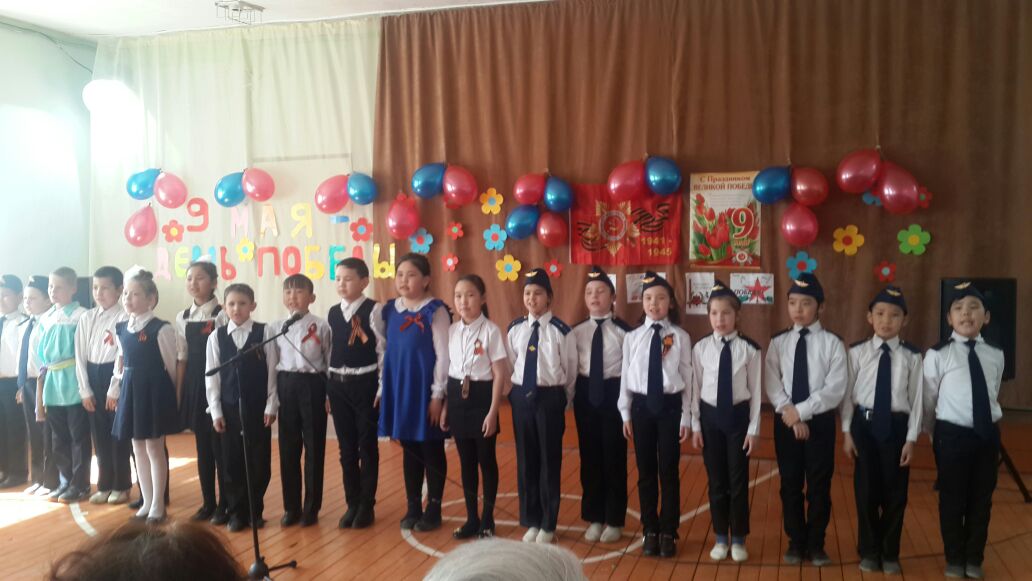 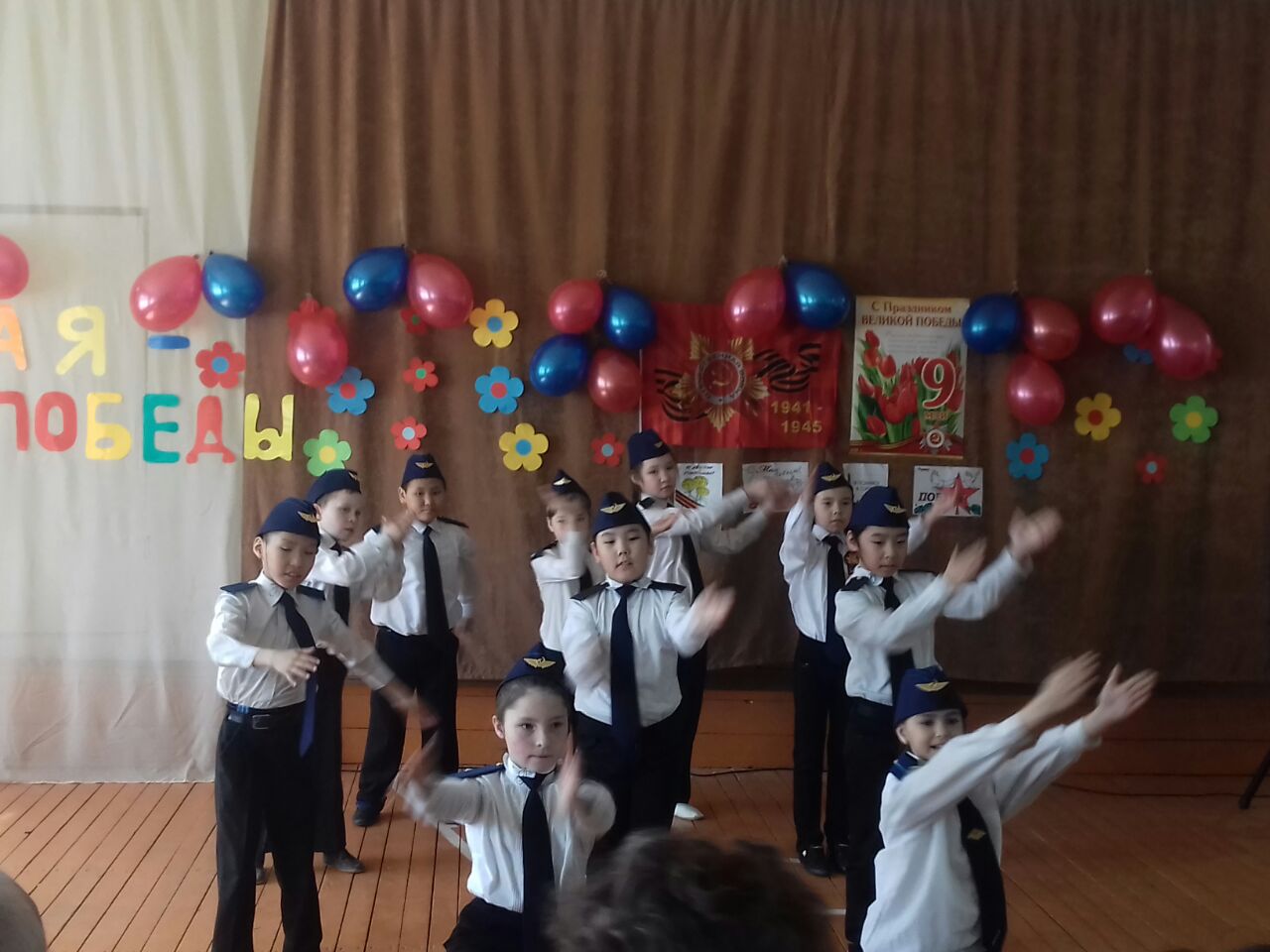 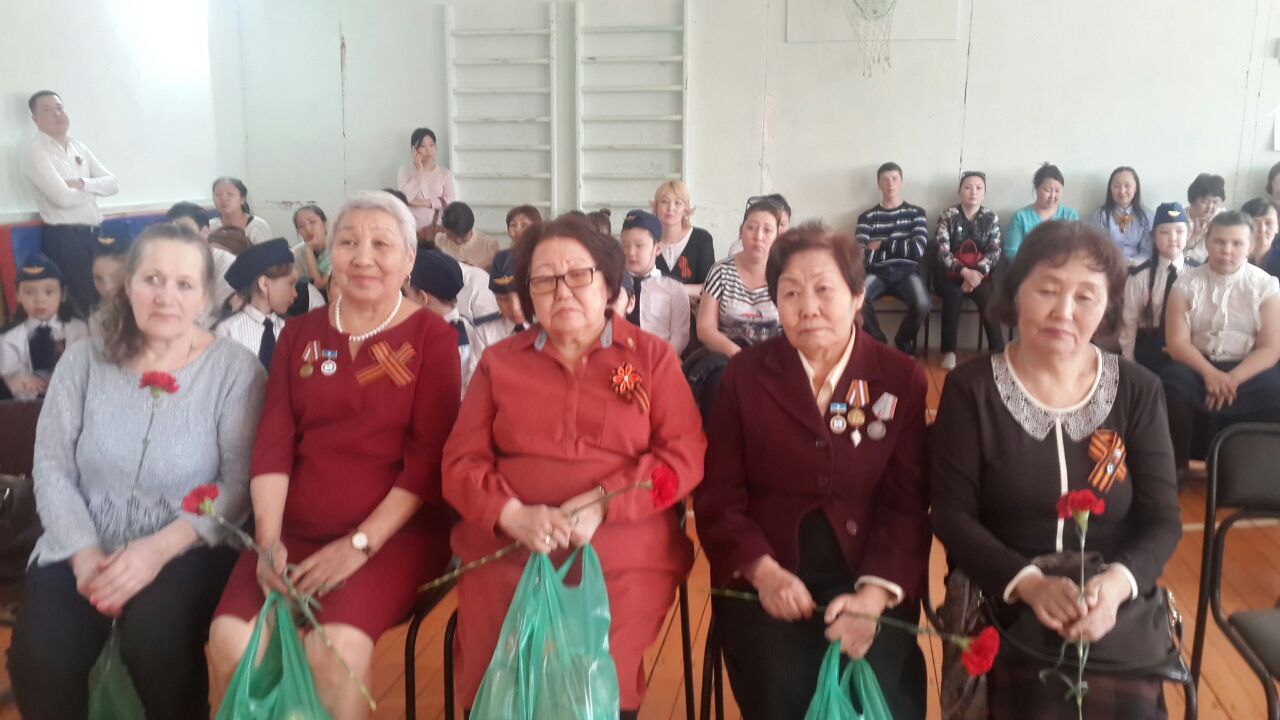 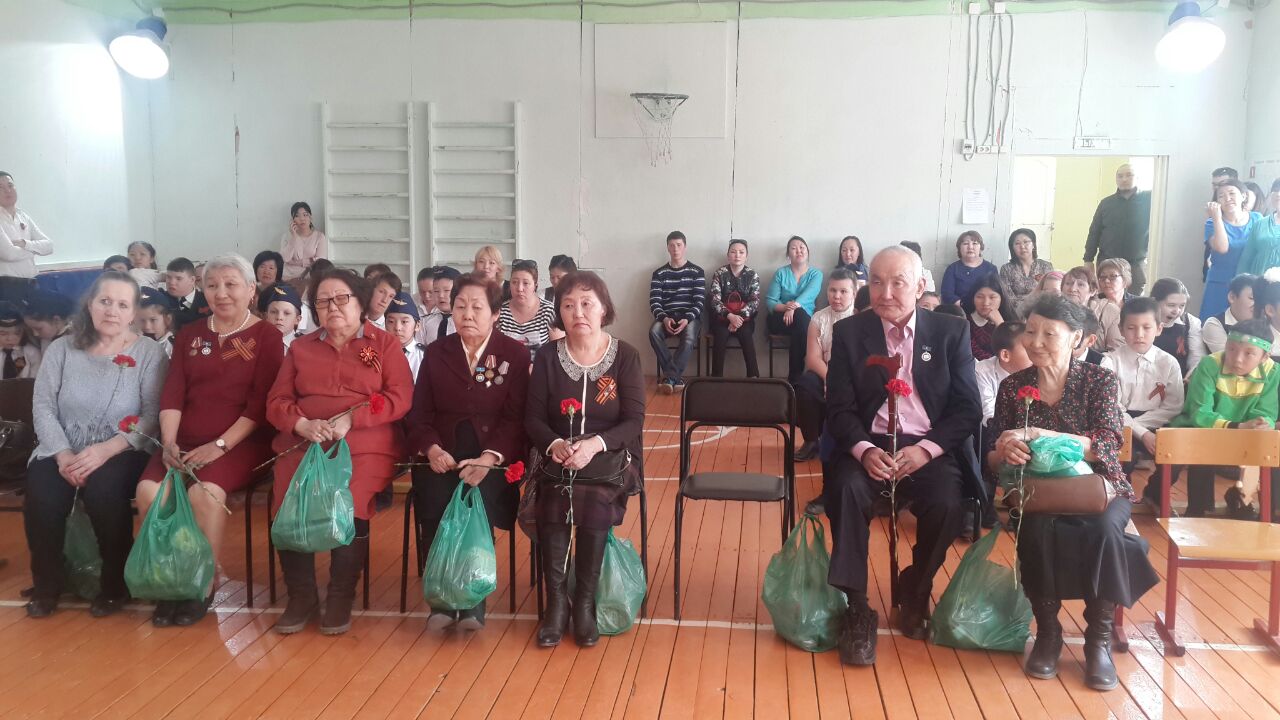 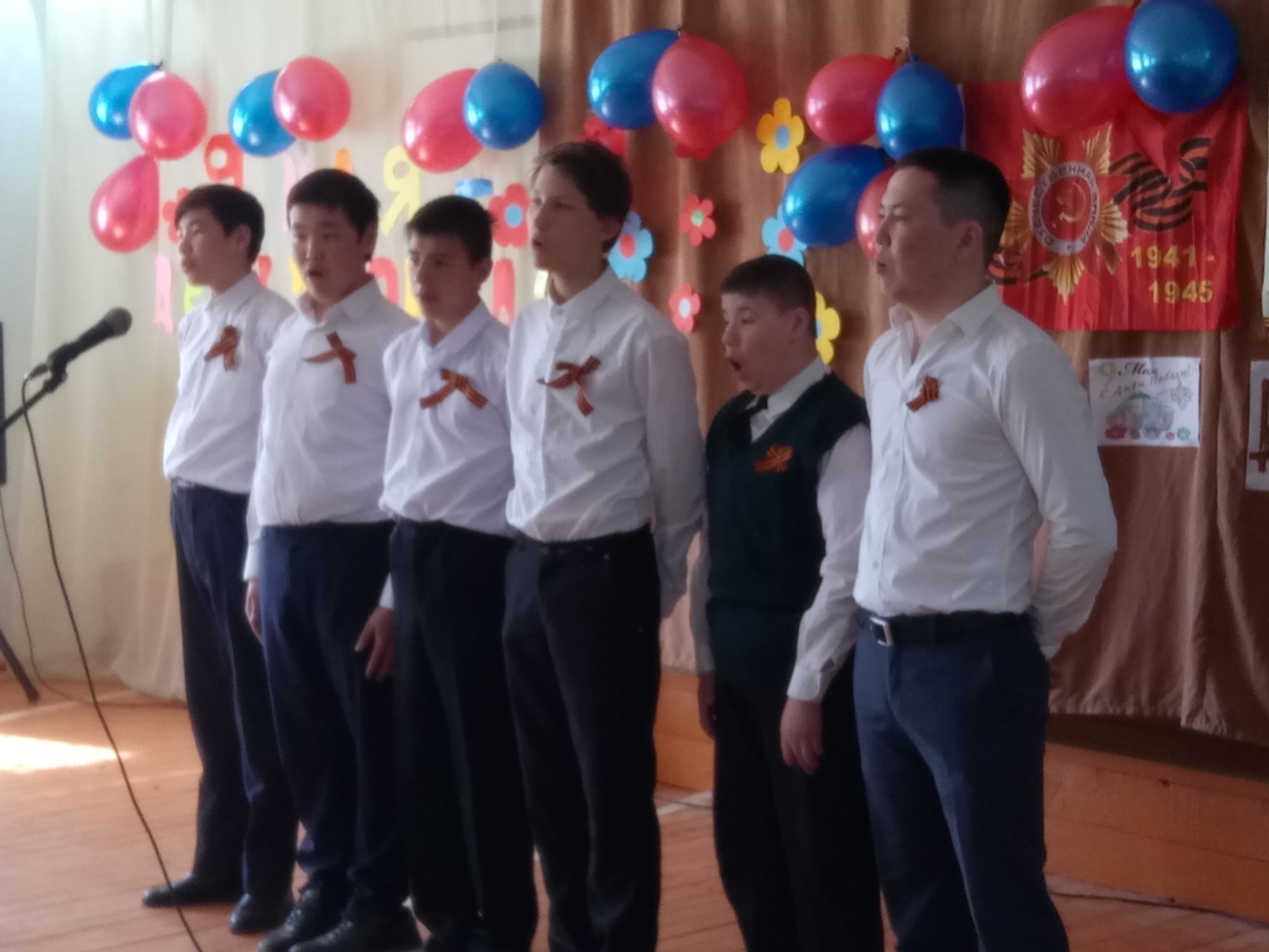 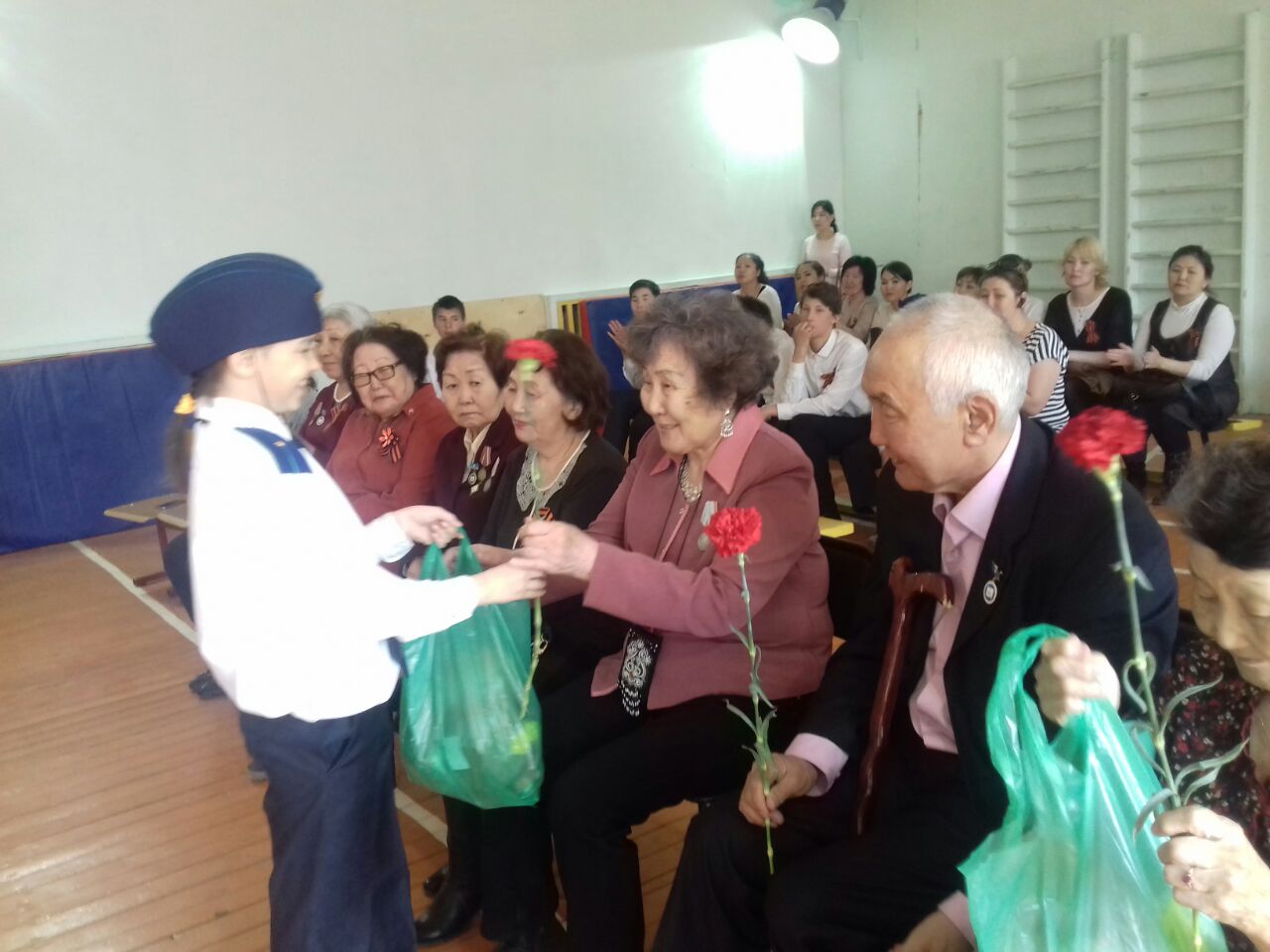 